CPT presents LCD display with metal oxide semiconductor iXsenic® coated on Gen 4Taiwanese display maker Chunghwa Picture Tubes (CPT) presented a 5.8 inch LCD display on trade fair Touch Taiwan with iXsenic® metal oxide semiconductor coated with Gen 4 slot-die coating equipmentiXsenic® is a solution-processable inorganic metal oxide semiconductor for the display industry supplied by German chemical company Evonik Industries AG. It is applied under ambient conditions: no vacuum environment is needed which results in process simplifications, high yield and cost advantages. iXsenic® is best applied via slot-die coating.The Taiwanese display maker Chunghwa Picture Tubes (CPT) is dedicated to offer full-sized product line and position itself as a leader for visual telecommunication products and the all-around innovator for optronic technology. Now CPT has applied Evonik’s iXsenic® metal oxide semiconductor with their Gen4 slot-die coater. The result – a 5.8 inch LCD display – was recently shown on Touch Taiwan. “Using a coater of the size Gen 4 shows the mass production suitability of iXsenic®”, says Prof. Ralf Anselmann, Vice President Electronic Solutions at Evonik. “If we coat on Gen 4 we can also coat on Gen 6 or even Gen 8. iXsenic® is easily upscalable.” “CPT is pushing more and more for novelties in the display industry” comments Dr. Jang-Jeng, Liang, CTO at CPT. “The use of the solution processable oxide semiconductor iXsenic® makes us truly innovative and gives us the opportunity to reach high performance at low costs.” Besides LCDs application areas of iXsenic® include high-resolution OLED displays, with or without flexible properties.For further information please visit our websites www.iXsenic.com (English) and www.iXsenic.com.cn (Mandarin).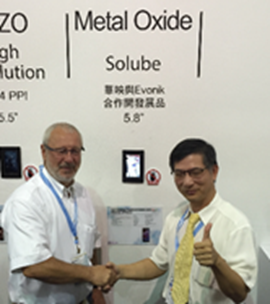 Caption:
Evonik and CPT at Touch TaiwanAbout Resource EfficiencyThe Resource Efficiency segment is led by Evonik Resource Efficiency GmbH and supplies high performance materials for environmentally friendly as well as energy-efficient systems to the automotive, paints & coatings, adhesives, construction, and many other industries. This segment employed about 7,800 employees, and generated sales of around €4 billion in 2014.About EvonikEvonik, the creative industrial group from Germany, is one of the world leaders in specialty chemicals. In its business activities, which are spread across three segments—Nutrition & Care, Resource Efficiency, and Performance Materials—Evonik’s greatest resources are its innovative prowess and integrated technology platforms. In 2014, over 33,000 employees generated sales of around €12.9 billion and an operating profit (adjusted EBITDA) of about €1.9 billion.DisclaimerIn so far as forecasts or expectations are expressed in this press release or where our statements concern the future, these forecasts, expectations or statements may involve known or unknown risks and uncertainties. Actual results or developments may vary, depending on changes in the operating environment. Neither Evonik Industries AG nor its group companies assume an obligation to update the forecasts, expectations or statements contained in this release.October 08, 2015Contact person specialized press
Thomas LangePhone +49 201 173-3050thomas.lange2@evonik.comEvonik Resource Efficiency GmbHRellinghauser Straße 1-1145128 EssenPhone +49 201 177-01Fax +49 201 177-3475www.evonik.com/iXsenicwww.iXsenic.comSupervisory BoardDr. Ralph Sven Kaufmann, ChairmanExecutive BoardDr. Claus Rettig, ChairmanDr. Johannes Ohmer, Simone Hildmann, Alexandra SchwarzRegistered Office: EssenRegister Court: Essen Local CourtCommercial Registry B 25783VAT ID no. DE 815528487